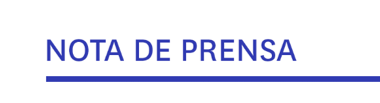 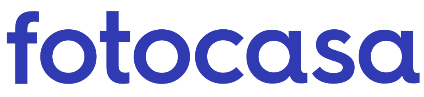 ANÁLISIS ACUMULATIVO PRECIO DEL ALQUILER EN ESPAÑAHace 10 años el alquiler de un piso en España costaba de media 553 euros al mes y ahora cuesta 984 euros En abril de 2024 se ha pagado por una vivienda en alquiler en España un 78% más que hace 10 años (en 2014)Los residentes de Estepona, Gandía, Mijas, Benalmádena, Palma de Mallorca y Valencia capital han visto encarecer sus alquileres más del 150% en una décadaMadrid, 21 de mayo de 2024El precio acumulativo de la vivienda en alquiler ha subido en España un 78% en 10 años y un 24% en 5 años, mientras que el valor de hace un año ha subido un 5%, según el estudio a mitad de año de “Variación acumulativa de la vivienda en España en 2024”, basado en los precios de la vivienda en alquiler del mes de abril de los últimos 17 años del Índice Inmobiliario Fotocasa. Variación acumulativa (%) por años en España“Estamos asistiendo al mayor encarecimiento del arrendamiento de los últimos años. En algunas comunidades el precio ha crecido más de un 150% en tan solo una década, lo que indica un contexto de sobreprecio de la renta. Esta tendencia supone una dificultad muy importante en el acceso a la vivienda. El coste del alquiler ha subido de forma significativa desde la recuperación económica debido al fomento de la vivienda de alquiler como principal solución habitacional tras la crisis de 2008. La reactivación de la demanda frente al déficit de oferta existente ha propiciado un tensionamiento de los precios que se ha hecho cada vez más intenso, hasta superar el precio registrado en la burbuja inmobiliaria de 2007 en un 33%”, comenta María Matos, directora de Estudios y portavoz de Fotocasa. CCAA con porcentajes (%) acumulativo  Analizando los incrementos porcentuales acumulados desde 2014, el precio medio del metro cuadrado de la vivienda en alquiler ha aumentado un 78% en España (de 6,91 euros/m2 al mes en abril de 2014 a 12,30 euros/m2 al mes en abril de 2024).  Así, los españoles en 2014 debían pagar por el alquiler de una vivienda de 80 m2 una media de 553 euros/mes (abril de 2014, 6,91 €/m2 al mes) frente a los 984 euros/mes (abril de 2024, 12,30 €/m2 al mes) que se paga como media en España en abril de 2024. Precio medio de una vivienda de 80 m2 EspañaPrecio medio de una vivienda de 80 m2 por CCAALos baleares, valencianos, canarias y madrileños son los más afectados por el incremento del alquilerEn los últimos 10 años, todas las comunidades autónomas se han visto afectadas por el incremento del alquiler, pero en concreto, cuatro de ellas han superan el 100% de incrementos desde 2014, según el estudio de Fotocasa. El precio de la vivienda de alquiler en Baleares ha pasado de 7,03 €/m2 al mes en abril de 2014 a los 18,14 €/m2 al mes en abril de 2024 (es decir, ha tenido un 158% de incremento en 10 años). Así, los baleares en 2014 debían pagar por el alquiler de una vivienda de 80 m2 una media de 562 euros/mes (abril de 2014, 7,03 €/m2 al mes) frente a los 1.451 euros/mes (abril de 2024, 18,14 €/m2 al mes) que se paga como media en Baleares en abril de 2024. Por otro lado, en el extremo de la tabla Castilla-La Mancha ha pasado de 4,78 €/m2 al mes en abril de 2014 a los 6,99 €/m2 al mes en abril de 2024 (46% de incremento). Así, los manchegos en 2014 debían pagar por el alquiler de una vivienda de 80 m2 una media de 382 euros/mes (abril de 2014, 4,78 €/m2 al mes) frente a los 559 euros/mes (abril de 2024, 6,99 €/m2 al mes) que se paga como media en Castilla-La Mancha en abril de 2024.El orden de las CCAA con incremento acumulativo de los alquileres en España es: Baleares (158%), Comunitat Valenciana (139%), Canarias (137%), Madrid (103%), Cataluña (99%), Cantabria (98%), Región de Murcia (83%), España (78%), Andalucía (78%), Navarra (74%), La Rioja (72%), Galicia (70%), Asturias (64%), Castilla y León (63%), País Vasco (62%), Aragón (53%), Extremadura (49%) y Castilla-La Mancha (46%).Comparativa del acumulativo de la vivienda en alquiler en España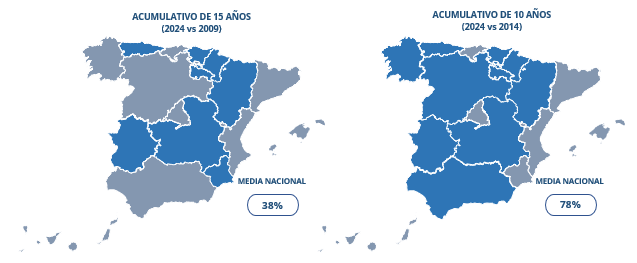 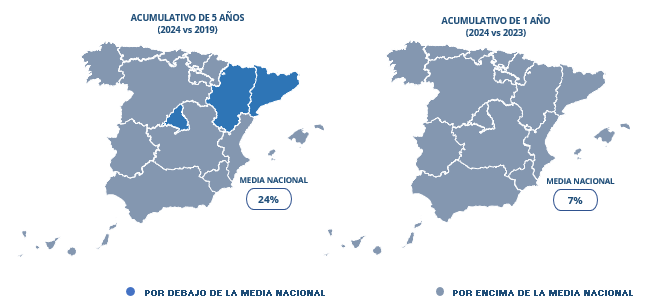 Por ciudadesEstepona (en Málaga) es la única ciudad de España cuyo incremento acumulativo de la vivienda en alquiler alcanza el 190% en abril de 2024 respecto a abril de 2014, según el estudio de Fotocasa. Por una vivienda de 80 metros cuadrados en régimen de alquiler en Estepona se pagaba 446 euros al mes hace 10 años (5,58 €/m2 al mes en abril de 2014), mientras que en 2024 se paga 1.297 euros (16,21 €/m2 al mes en abril de 2024).Las ciudades con incrementos mayores al 100% del alquiler acumulativo en España los últimos 10 años (desde 2014) son: Estepona (190%), Gandía (185%), Mijas (167%), Benalmádena (159%), Palma de Mallorca (155%), Valencia capital (150%), Torremolinos (138%), Benidorm (138%), El Campello (137%), Calvià (137%), Vélez-Málaga (135%), Sanlúcar de Barrameda (132%), Santa Cruz de Tenerife capital (132%), Fuengirola (130%), Rincón de la Victoria (130%), Dénia (129%),Marbella (128%), El Ejido (128%), L'Hospitalet de Llobregat (127%), Alicante / Alacant (126%), Málaga capital (124%), Santa Pola (119%), Las Palmas de Gran Canaria (115%), Sagunto / Sagunt (112%), Torrevieja (107%), Badalona (106%) y Barcelona capital (106%). Ciudades con porcentaje (%) acumulativo del alquiler los últimos 15 añosPrecio medio de una vivienda en alquiler de 80 m2 por ciudades los últimos 15 añosSobre FotocasaPortal inmobiliario que cuenta con inmuebles de segunda mano, promociones de obra nueva y viviendas de alquiler. Cada mes genera un tráfico de 34 millones de visitas (75% a través de dispositivos móviles). Mensualmente elabora el índice inmobiliario Fotocasa, un informe de referencia sobre la evolución del precio medio de la vivienda en España, tanto en venta como en alquiler. Toda nuestra información la puedes encontrar en nuestra Sala de Prensa. Fotocasa pertenece a Adevinta, una empresa 100% especializada en Marketplaces digitales y el único “pure player” del sector a nivel mundial. Más información sobre Fotocasa. Sobre Adevinta SpainAdevinta Spain es una compañía líder en marketplaces digitales y una de las principales empresas del sector tecnológico del país, con más de 18 millones de usuarios al mes en sus plataformas de los sectores inmobiliario (Fotocasa y habitaclia), empleo (InfoJobs), motor (coches.net y motos.net) y compraventa de artículos de segunda mano (Milanuncios).Los negocios de Adevinta han evolucionado del papel al online a lo largo de más de 40 años de trayectoria en España, convirtiéndose en referentes de Internet. La sede de la compañía está en Barcelona y cuenta con una plantilla de 1.200 personas comprometidas con fomentar un cambio positivo en el mundo a través de tecnología innovadora, otorgando una nueva oportunidad a quienes la están buscando y dando a las cosas una segunda vida.Adevinta tiene presencia mundial en 10 países. El conjunto de sus plataformas locales recibe un promedio de 3.000 millones de visitas cada mes. Más información en adevinta.esDepartamento Comunicación FotocasaAnaïs Lópezcomunicacion@fotocasa.es620 66 29 26Llorente y Cuenca    			       	Ramon Torné							                 rtorne@llorenteycuenca.com			638 68 19 85      	Fanny Merinoemerino@llorenteycuenca.com		663 35 69 75 CCAA Acumulativo (%) de 15 años (abr-2024 vs abr-2009) Acumulativo (%) de 10 años (abr-2024 vs abr-2014) Acumulativo (%) de 5 años (abr-2024 vs abr-2019)Acumulativo (%) de 1 año (abr-2024 vs abr-2023)Andalucía43%78%33%8%Aragón9%53%22%6%Asturias30%64%40%17%Baleares112%158%45%12%Canarias92%137%41%12%Cantabria65%98%54%11%Castilla y León42%63%32%10%Castilla-La Mancha9%46%27%13%Cataluña52%99%17%7%Comunitat Valenciana87%139%59%10%Extremadura29%49%33%7%Galicia40%70%38%11%La Rioja29%72%39%7%Madrid66%103%23%12%Navarra38%74%47%7%País Vasco35%62%26%10%Región de Murcia45%83%45%12%España38%78%24%5%CCAAVivienda en alquiler de 80m2 01/4/2009Vivienda en alquiler de 80m2 01/4/2014Vivienda en alquiler de 80m2 01/4/2019Vivienda en alquiler de 80m2 01/4/2024Andalucía582 €468 €626 €832 €Aragón695 €494 €616 €754 €Asturias615 €488 €574 €802 €Baleares685 €562 €1.003 €1.451 €Canarias574 €464 €782 €1.101 €Cantabria608 €507 €653 €1.006 €Castilla y León507 €442 €548 €721 €Castilla-La Mancha512 €382 €441 €559 €Cataluña882 €671 €1.144 €1.337 €Comunitat Valenciana519 €406 €611 €972 €Extremadura409 €355 €398 €529 €Galicia518 €427 €526 €724 €La Rioja528 €396 €491 €682 €Madrid882 €722 €1.188 €1.466 €Navarra680 €539 €641 €940 €País Vasco916 €761 €978 €1.233 €Región de Murcia499 €396 €502 €726 €España712 €553 €795 €984 €ProvinciaCiudad Acumulativo (%) de 15 años (2024 vs 2009) Acumulativo (%) de 10 años (2024 vs 2014) Acumulativo (%) de 5 años (2024 vs 2019)Acumulativo (%) de 1 año (2024 vs 2023)AlmeríaAlmería capital 37,2%72,1%31,6%5,4%AlmeríaEl Ejido78,1%127,5%--AlmeríaRoquetas de Mar30,5%77,6%36,1%2,2%AlmeríaVera32,1%63,9%--4,3%CádizAlgeciras21,0%51,3%19,7%5,0%CádizCádiz capital 18,7%57,3%35,1%3,7%CádizChiclana de la Frontera36,0%80,9%--CádizChipiona-54,4%--CádizEl Puerto de Santa María46,7%86,0%49,5%8,8%CádizJerez de la Frontera31,3%64,8%44,2%1,4%CádizRota32,1%49,3%--CádizSanlúcar de Barrameda114,3%132,0%60,4%-CórdobaCórdoba capital 10,9%33,6%14,4%2,8%CórdobaLucena----GranadaAlmuñécar66,2%95,7%-8,9%GranadaGranada capital 39,3%68,2%27,6%7,4%HuelvaHuelva capital 23,5%65,7%42,8%7,5%HuelvaPunta Umbría----JaénJaén capital 4,5%20,3%16,1%-6,9%JaénLinares---12,3%JaénÚbeda----MálagaBenalmádena114,6%159,2%69,6%21,4%MálagaEstepona125,2%190,5%76,6%10,6%MálagaFuengirola103,3%130,1%62,4%10,7%MálagaMálaga capital 79,6%124,3%42,4%4,9%MálagaMarbella100,0%127,8%47,5%4,4%MálagaMijas124,1%167,4%95,5%16,1%MálagaRincón de la Victoria89,8%129,9%--MálagaTorremolinos97,4%138,5%56,6%18,4%MálagaVélez-Málaga83,0%135,5%--SevillaSevilla capital 38,5%72,6%24,4%9,6%ZaragozaZaragoza capital 15,3%55,7%22,0%8,7%AsturiasGijón52,7%85,9%52,9%24,9%AsturiasOviedo27,8%58,3%32,0%12,6%Illes BalearsCalvià-137,1%-12,7%Illes BalearsPalma de Mallorca106,6%154,6%46,7%12,7%Las PalmasLas Palmas de Gran Canaria76,9%115,5%29,9%9,4%Santa Cruz de TenerifeSan Cristóbal de la Laguna58,4%95,2%--Santa Cruz de TenerifeSanta Cruz de Tenerife capital 74,8%132,0%52,6%22,9%CantabriaLaredo---4,6%CantabriaSantander42,7%73,7%36,7%15,1%CantabriaTorrelavega-65,5%--BurgosBurgos capital 38,1%67,0%33,9%16,1%LeónLeón capital 22,6%44,8%21,1%10,0%LeónPonferrada-36,0%33,8%12,6%SalamancaSalamanca capital 35,5%49,3%20,0%5,7%SegoviaSegovia capital -90,6%51,6%19,2%ValladolidValladolid capital 32,4%54,4%21,6%12,4%AlbaceteAlbacete capital 10,6%48,6%21,2%4,9%Ciudad RealAlcázar de San Juan-47,1%-10,8%Ciudad RealCiudad Real capital 28,7%52,8%51,0%40,7%Ciudad RealPuertollano--24,0%10,7%CuencaCuenca capital 23,2%60,4%46,7%-ToledoTalavera de la Reina19,8%60,5%41,1%16,2%ToledoToledo capital 16,2%55,9%24,5%2,3%BarcelonaBadalona58,9%105,8%40,0%8,5%BarcelonaBarcelona capital 57,7%105,7%24,8%7,6%BarcelonaL'Hospitalet de Llobregat66,1%127,0%42,4%24,4%BarcelonaManresa4,7%52,3%18,5%3,2%BarcelonaSabadell34,0%77,4%28,0%9,4%BarcelonaSant Cugat del Vallès61,7%96,5%32,1%21,2%BarcelonaTerrassa35,1%92,7%37,5%12,5%BarcelonaVic---3,6%GironaGirona capital 47,0%95,7%44,7%17,1%LleidaLleida capital 26,4%56,6%30,9%7,5%TarragonaReus18,2%45,3%22,4%-1,4%TarragonaTarragona capital 36,2%67,2%37,1%11,6%TarragonaTortosa---21,0%AlicanteAlcoy / Alcoi-54,0%47,9%9,0%AlicanteAlicante / Alacant87,8%125,7%61,0%5,9%AlicanteAltea----AlicanteBenidorm139,3%138,4%74,2%8,1%AlicanteCalpe / Calp----AlicanteDénia89,9%128,6%--AlicanteEl Campello92,2%137,2%-20,9%AlicanteElche / elx57,0%85,3%54,3%10,3%AlicanteOrihuela-84,0%--AlicanteSanta Pola-119,1%76,1%2,8%AlicanteTorrevieja83,7%106,9%67,5%0,2%CastellónCastellón de la Plana / Castelló de la Plana35,1%72,0%31,6%7,6%CastellónOropesa del Mar / Orpesa36,2%69,5%--CastellónVila-real-99,5%--ValenciaCanet d'En Berenguer----ValenciaGandía137,2%185,4%139,5%23,4%ValenciaSagunto / Sagunt64,5%111,9%35,8%14,6%ValenciaValencia capital 94,9%149,7%53,1%11,4%BadajozBadajoz capital 33,1%47,6%33,0%6,5%BadajozDon Benito----BadajozMérida-51,2%28,4%3,4%CáceresCáceres capital -58,6%34,2%17,3%CáceresPlasencia----A CoruñaA Coruña capital 53,9%81,2%26,6%9,3%A CoruñaFerrol37,2%60,4%55,8%11,4%A CoruñaSantiago de Compostela37,1%61,8%34,8%4,9%LugoLugo capital -68,1%46,1%17,4%OurenseOurense capital 46,6%58,4%33,7%9,6%PontevedraPontevedra capital 44,1%73,3%-12,1%PontevedraSanxenxo----PontevedraVigo33,9%66,3%25,7%10,6%La RiojaLogroño33,8%79,5%41,7%7,9%MadridAlcalá de Henares38,5%77,5%32,3%14,5%MadridLa Moraleja----MadridMadrid capital 57,4%94,1%23,0%12,2%MadridPozuelo de Alarcón64,3%81,4%36,7%12,8%MadridTorrejón de Ardoz44,0%79,8%-2,5%MelillaMelilla capital ---6,2%NavarraPamplona / Iruña30,3%65,4%31,3%5,5%Araba - ÁlavaVitoria - Gasteiz-49,9%15,3%1,6%BizkaiaBilbao29,2%53,7%21,6%5,7%BizkaiaGetxo25,7%35,7%17,9%11,9%GipuzkoaDonostia - San Sebastián42,2%78,0%20,0%6,2%MurciaÁguilas----10,4%MurciaCartagena23,5%61,5%32,9%6,4%MurciaLa Manga del Mar Menor---1,1%MurciaMurcia capital 32,8%70,2%33,7%6,8%ProvinciaCiudadVivienda en alquiler de 80m2 01/4/2009Vivienda en alquiler de 80m2 01/4/2014Vivienda en alquiler de 80m2 01/4/2019Vivienda en alquiler de 80m2 01/4/2024AlmeríaAlmería capital 526 €420 €549 €722 €AlmeríaEl Ejido482 €377 €-858 €AlmeríaRoquetas de Mar511 €376 €490 €667 €AlmeríaVera514 €414 €-679 €CádizAlgeciras518 €414 €524 €627 €CádizCádiz capital 832 €628 €731 €988 €CádizChiclana de la Frontera570 €428 €- 775 €CádizChipiona-635 €- 980 €CádizEl Puerto de Santa María591 €466 €580 €867 €CádizJerez de la Frontera527 €420 €480 €692 €CádizRota740 €655 €-978 €CádizSanlúcar de Barrameda491 €453 €656 €1.052 €CórdobaCórdoba capital 601 €499 €583 €667 €CórdobaLucena- - - 562 €GranadaAlmuñécar511 €434 €-850 €GranadaGranada capital 560 €464 €611 €780 €HuelvaHuelva capital 588 €438 €509 €726 €HuelvaPunta Umbría- - - 1.002 €JaénJaén capital 497 €432 €448 €520 €JaénLinares- - - 462 €JaénÚbeda- - - 462 €MálagaBenalmádena622 €515 €787 €1.335 €MálagaEstepona576 €446 €734 €1.297 €MálagaFuengirola608 €538 €762 €1.237 €MálagaMálaga capital 640 €513 €807 €1.150 €MálagaMarbella676 €594 €917 €1.352 €MálagaMijas553 €464 €634 €1.240 €MálagaRincón de la Victoria578 €477 €-1.097 €MálagaTorremolinos663 €549 €835 €1.308 €MálagaVélez-Málaga504 €391 €-922 €SevillaSevilla capital 736 €590 €818 €1.018 €ZaragozaZaragoza capital 719 €533 €680 €830 €AsturiasGijón636 €522 €635 €971 €AsturiasOviedo624 €504 €605 €798 €Illes BalearsCalvià-745 €-1.767 €Illes BalearsPalma de Mallorca700 €568 €986 €1.446 €Las PalmasLas Palmas de Gran Canaria640 €525 €871 €1.132 €Santa Cruz de TenerifeSan Cristóbal de la Laguna529 €429 €-838 €Santa Cruz de TenerifeSanta Cruz de Tenerife capital 597 €450 €684 €1.044 €CantabriaLaredo-- - 1.554 €CantabriaSantander657 €540 €686 €938 €CantabriaTorrelavega-430 €-   €712 €BurgosBurgos capital 590 €488 €608 €814 €LeónLeón capital 490 €415 €496 €601 €LeónPonferrada-358 €364 €487 €SalamancaSalamanca capital 568 €515 €642 €770 €SegoviaSegovia capital -509 €640 €970 €ValladolidValladolid capital 541 €464 €589 €716 €AlbaceteAlbacete capital 559 €416 €510 €618 €Ciudad RealAlcázar de San Juan-378 €-557 €Ciudad RealCiudad Real capital 488 €411 €416 €628 €Ciudad RealPuertollano- - 340 €422 €CuencaCuenca capital 545 €418 €458 €671 €ToledoTalavera de la Reina479 €357 €406 €574 €ToledoToledo capital 616 €459 €575 €716 €BarcelonaBadalona857 €662 €973 €1.362 €BarcelonaBarcelona capital 1.106 €848 €1.398 €1.744 €BarcelonaL'Hospitalet de Llobregat968 €708 €1.130 €1.608 €BarcelonaManresa635 €436 €561 €665 €BarcelonaSabadell772 €583 €808 €1.034 €BarcelonaSant Cugat del Vallès983 €809 €1.203 €1.590 €BarcelonaTerrassa771 €541 €758 €1.042 €BarcelonaVic- - - 814 €GironaGirona capital 773 €581 €786 €1.137 €LleidaLleida capital 533 €431 €515 €674 €TarragonaReus584 €475 €564 €690 €TarragonaTarragona capital 661 €539 €657 €901 €TarragonaTortosa- - - 660 €AlicanteAlcoy / Alcoi-334 €347 €514 €AlicanteAlicante / Alacant527 €439 €615 €990 €AlicanteAltea- - - 983 €AlicanteBenidorm570 €572 €783 €1.364 €AlicanteCalpe / Calp- - - 1.006 €AlicanteDénia500 €415 €- 950 €AlicanteEl Campello588 €476 €- 1.130 €AlicanteElche / elx432 €366 €439 €678 €AlicanteOrihuela- 345 €-635 €AlicanteSanta Pola- 489 €609 €1.072 €AlicanteTorrevieja501 €445 €550 €921 €CastellónCastellón de la Plana / Castelló de la Plana488 €383 €501 €659 €CastellónOropesa del Mar / Orpesa562 €452 €- 766 €CastellónVila-real-311 €- 621 €ValenciaCanet d'En Berenguer- - - 1.022 €ValenciaGandía426 €354 €422 €1.010 €ValenciaSagunto / Sagunt442 €344 €536 €728 €ValenciaValencia capital 598 €466 €761 €1.165 €BadajozBadajoz capital 453 €408 €453 €602 €BadajozDon Benito- - - 387 €BadajozMérida- 325 €383 €492 €CáceresCáceres capital - 380 €450 €603 €CáceresPlasencia- - - 497 €A CoruñaA Coruña capital 552 €469 €671 €850 €A CoruñaFerrol411 €351 €362 €563 €A CoruñaSantiago de Compostela545 €462 €554 €747 €LugoLugo capital -350 €402 €588 €OurenseOurense capital 385 €356 €422 €565 €PontevedraPontevedra capital 498 €415 €-718 €PontevedraSanxenxo- - - 1.210 €PontevedraVigo607 €489 €646 €813 €La RiojaLogroño541 €403 €510 €723 €MadridAlcalá de Henares687 €536 €719 €951 €MadridLa Moraleja- - -1.516 €MadridMadrid capital 1.012 €821 €1.295 €1.593 €MadridPozuelo de Alarcón865 €783 €1.039 €1.421 €MadridTorrejón de Ardoz686 €549 €-988 €MelillaMelilla capital - - - 826 €NavarraPamplona / Iruña739 €582 €734 €963 €Araba - ÁlavaVitoria - Gasteiz-640 €832 €959 €BizkaiaBilbao962 €809 €1.022 €1.242 €BizkaiaGetxo909 €842 €969 €1.142 €GipuzkoaDonostia - San Sebastián1.075 €859 €1.274 €1.529 €MurciaÁguilas- - - 866 €MurciaCartagena539 €412 €501 €666 €MurciaLa Manga del Mar Menor- - -   1.228 €MurciaMurcia capital 521 €407 €518 €692 €